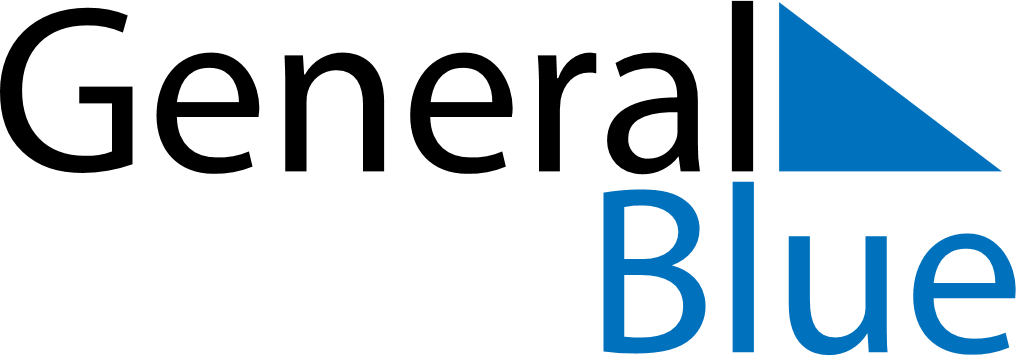 August 2018August 2018August 2018August 2018ZambiaZambiaZambiaMondayTuesdayWednesdayThursdayFridaySaturdaySaturdaySunday123445678910111112Farmers’ Day131415161718181920212223242525262728293031